								Marbache, le 17 juin 2015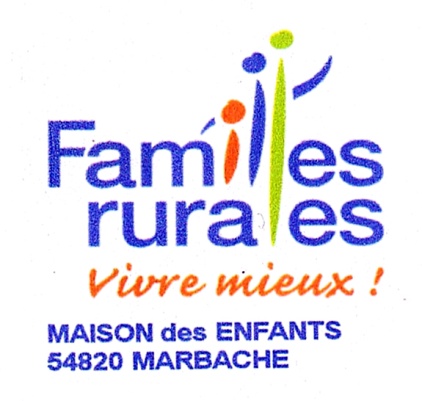 Convocation à une Assemblée Générale ExtraordinaireMadame, Monsieur, Cher adhérent, Le Conseil d’Administration a l’honneur de vous inviter à participer à l’Assemblée Générale Extraordinaire de notre association qui se tiendra le mardi 30 juin à 20 heures 30 dans les locaux de la garderie périscolaire.Ordre du jour prévu :- allocution de bienvenue du président;- proposition de modification des statuts de l’association suite au transfert d’activité de la garderie périscolaire et du service de restauration, à la mairie de Marbache;- vote sur les modifications proposées;- mise en sommeil de l’association;- présentation des comptes de l’année 2014;- questions diverses.Nous souhaitons vivement votre participation.Certain de l’intérêt que vous porterez à ces changements,  je vous prie d'agréer, Madame, Monsieur, Cher adhérent, l'expression de ma considération distinguée.Le Président Serge BillonAssociation :	Familles Rurales de Marbache		3, rue Clemenceau		54820 MARBACHE		Tél. :03 83 24 99 83